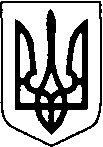  УКРАЇНА    ВИКОНАВЧИЙ  КОМІТЕТ  Нововолинської  міської  радиВОЛИНСЬКОЇ ОБЛАСТІР І Ш Е Н Н Явід 18 березня 2021 року № 93				м. НововолинськПро знесення зелених насадженьЗгідно статті 30 Закону України «Про місцеве самоврядування в Україні», п.2, п.7 Постанови Кабінету Міністрів України №1045 від 01.08.2006 року «Про затвердження Порядку видалення дерев, кущів, газонів і квітників у населених пунктах», розглянувши заяви та акти обстеження зелених насаджень (додаються),  виконавчий комітет міської ради                                                                ВИРІШИВ:У зв'язку із аварійним, сухостійним, фаутним станом дерев, досягнення деревами вікової межі дозволити ВУКГ Нововолинської міської ради зрізати:просп. Перемоги,19 – 1 шт. (береза); 2шт. (алича);вул. В.Стуса,9 – 1 шт. (акація);вул. Нововолинська,39 – 2 шт. (вишня);пров. Липова алея – 1 шт. (горобина).У зв'язку із аварійним, сухостійним, фаутним станом дерев дозволити КНП «Нововолинський Центр первинної медико-санітарної допомоги Нововолинської міської ради Волинської області» зрізати:просп. Перемоги,7 – 1 шт. (ялівець); 1 шт. (верес); 1 шт. (бузок).У зв'язку з відновленням світлового режиму в житловому приміщенні, що затіняється деревами дозволити Нововолинському ліцею №3 Нововолинської міської ради Волинської області зрізати:вул. Грушевського,19 – 13 шт. (туя).У зв'язку із аварійним, сухостійним, фаутним станом дерева дозволити  КП «УЖК №1» ЖКО Нововолинської міської ради зрізати:5 Мікрорайон,14 – 1 шт. (алича).До знесення приступити після отримання ордера на знесення зелених насаджень у випадках визначених чинним законодавством, укладання договорів із спеціалізованими суб’єктами господарювання, які мають право на проведення робіт в установленому законодавством порядку та у весняний період виконати озеленення підвідомчої території згідно плану благоустрою, висадити та забезпечити належний догляд:ВУКГ Нововолинської міської ради – 14 шт. дерев;КНП «Нововолинський ЦПМСД Нововолинської міської ради Волинської області» – 6 шт. дерев;Нововолинському ліцею №3 Нововолинської міської ради Волинської області – 26 шт. дерев;КП «УЖК №1» ЖКО Нововолинської міської ради – 2 шт. дерев.Звіт про озеленення території заявниками заслухати на засіданні виконавчого комітету в травні 2021 року.Видалення зелених насаджень здійснювати з дотриманням правил техніки безпеки. Місце роботи обов'язково огороджувати від перехожих, особливо якщо ділянка знаходиться в місцях з високою прохідністю. Не допускати присутність людей поруч із стрілою під час спилювання дерев за допомогою автовишки.Заявникам здійснити прибирання зрізаних стовбурів та гілок протягом трьох робочих днів з моменту видалення зелених насаджень.  Контроль за виконанням даного рішення покласти на заступник міського голови з питань діяльності виконавчих органів Громика О.І.Міський голова                                                                                          Б.С. КарпусМиронюк  32245